Name of Journal: World Journal of Clinical CasesManuscript NO: 48302Manuscript Type: ORIGINAL ARTICLERetrospective StudyIncidence of portal vein thrombosis after splenectomy and its influence on transjugular intrahepatic portosystemic shunt stent patencyDong F et al. PVT and TIPS stent patencyFang Dong, Shi-Hua Luo, Li-Juan Zheng, Jian-Guo Chu, He Huang, Xue-Qiang Zhang, Ke-Chun YaoFang Dong, Department of Vascular Surgery, Gansu Provincial Hospital, Lanzhou 730000, Gansu Province, ChinaShi-Hua Luo, Department of Radiology, Zhongnan Hospital of Wuhan University, Wuhan 430071, Hubei Province, ChinaLi-Juan Zheng, Department of Gastroenterology, Gansu Provincial Hospital, Lanzhou 730000, Gansu Province, ChinaJian-Guo Chu, He Huang, Department of Radiology, Air Force Medical Center of PLA, Beijing 100142, ChinaXue-Qiang Zhang, Department of Gastroenterology, the Second Hospital of Hebei Medical University, Shijiazhuang 050000, Hebei Province, ChinaKe-Chun Yao, Department of Ultrasound, Air Force Medical Center of PLA, Beijing 100142, ChinaORCID number: Fang Dong (0000-0001-8931-7562); Shi-Hua Luo (0000-0003-4926-144X); Li-Juan Zheng (0000-0002-9609-7219); Jian-Guo Chu (0000-0002-4815-1129); He Huang (0000-0001-7842-3984); Xue-Qiang Zhang (0000-0002-5654-7086); Ke-Chun Yao (0000-0003-4694-2813).Author contributions: Dong F designed the research, Luo SH wrote the manuscript, Huang H carried out the experiment, Zheng LJ prepared the figures and tables, Zhang XQ performed data analysis, Chu JG was responsible for experiment and Yao KC supervised the study.Institutional review board statement: This study was reviewed and approved by the Ethics Committee of Air Force Medical Center of PLA, Beijing, China.Informed consent statement: This is a retrospective study, and informed written consent was thus waived.Conflict-of-interest statement: The authors declare that is no conflict of interest related to this study.Data sharing statement: No additional data are available.Open-Access: This article is an open-access article which was selected by an in-house editor and fully peer-reviewed by external reviewers. It is distributed in accordance with the Creative Commons Attribution Non Commercial (CC BY-NC 4.0) license, which permits others to distribute, remix, adapt, build upon this work non-commercially, and license their derivative works on different terms, provided the original work is properly cited and the use is non-commercial. See: http://creativecommons.org/licenses/by-nc/4.0/Manuscript source: Unsolicited manuscriptCorresponding author: Shi-Hua Luo, MD, Postdoc, Department of Radiology, Zhongnan Hospital of Wuhan University, 169#, Donghu Road, Wuchang District, Wuhan 430071, Hubei Province, China. doctorluosh@sina.comTelephone: +86-13871529785Received: April 15, 2019Peer-review started: April 15, 2019First decision: May 31, 2019Revised: July 11, 2019Accepted: July 12, 2019Article in press: July 12, 2019Published online: September 6, 2019AbstractBACKGROUNDTransjugular intrahepatic portosystemic shunt (TIPS) is widely accepted as an alternative to surgery for management of complications of portal hypertension. TIPS has been used to treat portal vein thrombosis (PVT) in many centers since the 1990s. Although TIPS has good therapeutic effects on the formation of PVT, the effect of PVT on TIPS stenting has rarely been reported. Patients with splenectomy and pericardial devascularization (SPD) have a high incidence of PVT, which can markedly affect TIPS stent patency, and increase the risk of recurrent symptoms associated with shunt stenosis or occlusion.AIMTo investigate the incidence of PVT after splenectomy and its influence on the patency rate of TIPS in patients with cirrhosis and portal hypertension.METHODSFour hundred and eighty-six patients with portal hypertension for refractory ascites and/or variceal bleeding who required TIPS placement between January 2010 and January 2016 were included in this retrospective analysis. Patients without prior splenectomy were defined as group A (n = 289), and those with prior splenectomy as group B (n = 197). The incidence of PVT before TIPS was compared between the two groups. After TIPS placement, primary patency rate was compared using Kaplan–Meier analysis at 3, 6, 9 and 12 mo, and 2 and 3 years. The clinical outcomes were analyzed.RESULTSBefore TIPS procedure, the incidence of PVT in group A was lower than in group B (P = 0.003), TIPS technical success rate in group A was higher than in group B (P = 0.016). The primary patency rate in group A tended to be higher than in group B at 3, 6, 9 and 12 mo, 2 years and 3 years (P = 0.006, P = 0.011, P = 0.023, P = 0.032, P = 0.037 and P = 0.028, respectively). Recurrence of bleeding and ascites rate in group A was lower than in group B at 3 mo (P ≤ 0.001 and P = 0.001), 6 mo (P = 0.003 and P = 0.005), 9 mo (P = 0.005 and P = 0.012), 12 mo (P = 0.008 and P = 0.024), 2 years (P = 0.011 and P = 0.018) and 3 years (P = 0.016 and P = 0.017), respectively. During 3-years follow-up, the 1, 2- and 3-years survival rate in group A were higher than in group B (P = 0.008, P = 0.021, P = 0.018, respectively), but there was no difference of the incidence of hepatic encephalopathy (P = 0.527).CONCLUSIONPatients with prior splenectomy have a high incidence of PVT, which potentially increases the risk of recurrent symptoms associated with shunt stenosis or occlusion.Key words: Portal hypertension; Transjugular intrahepatic portosystemic shunt; Splenectomy; Portal vein thrombosis© The Author(s) 2019. Published by Baishideng Publishing Group Inc. All rights reserved.Core tip: There are several approaches for treatment of portal hypertension related varices and variceal hemorrhage, including drugs, endoscopic variceal ligation, transjugular intrahepatic portosystemic shunt (TIPS), splenectomy with pericardial devascularization (SPD) and liver transplantation. TIPS is widely accepted as an alternative to surgery for management of complications of portal hypertension such as variceal bleeding, refractory ascites, Budd–Chiari syndrome, hepatorenal syndrome, hepatic hydrothorax, and even hepatopulmonary syndrome. Patients with SPD had a high incidence of portal vein thrombosis, which can markedly affect TIPS stent patency, and potentially increase the risk of recurrent symptoms associated with shunt stenosis or occlusion.Dong F, Luo SH, Zheng LJ, Chu JG, Huang H, Zhang XQ, Yao KC. Incidence of portal vein thrombosis after splenectomy and its influence on transjugular intrahepatic portosystemic shunt stent patency. World J Clin Cases 2019; 7(17):2450-2462URL: https://www.wjgnet.com/2307-8960/full/v7/i17/2450.htm  DOI: https://dx.doi.org/10.12998/wjcc.v7.i17.2450INTRODUCTIONPortal hypertension secondary to liver cirrhosis is mainly due to chronic hepatitis and alcoholic liver disease[1]. Esophagogastric varices and ascites secondary to portal hypertension are common major complications of liver cirrhosis[2]. Esophagogastric varices are a serious, life-threatening complication and hypersplenism is often associated with portal hypertension in cirrhotic patients[3].There are several approaches for treatment of portal hypertension related varices and variceal hemorrhage, including drugs, endoscopic variceal ligation, transjugular intrahepatic portosystemic shunt (TIPS), splenectomy with pericardial devascularization (SPD) and liver transplantation[4]. SPD without liver transplantation has been widely accepted as a surgical treatment for cirrhosis in patients with variceal bleeding and secondary hypersplenism in China for many years[5]. However, when compared with other treatments, simple splenectomy and SPD are associated with an increased incidence of postoperative complications, such as portal vein thrombosis (PVT)[6].TIPS is widely accepted as an alternative to surgery for management of complications of portal hypertension such as variceal bleeding, refractory ascites, Budd–Chiari syndrome, hepatorenal syndrome, hepatic hydrothorax, and even hepatopulmonary syndrome[7]. TIPS has been used to treat PVT in many centers since the 1990s and effectively[8]. PVT is still considered a contraindication to the creation of a TIPS, however, the advantages of TIPS for PVT in patients with cirrhosis are evident[9], as it addresses portal hypertension and reconstructs portal vein (PV) flow.Despite its efficacy in treatment of complications of portal hypertension, TIPS is prone to shunt stenosis or occlusion leading to shunt failure, and approximately half of all patients with TIPS require shunt revision during follow-up[10], which makes close surveillance and frequent costly revisions mandatory[11], especially in patients with PVT despite the use of stent grafts covered with polytetrafluoroethylene. Even with these new stents, however, post-TIPS shunt obstruction and a high rate of clinical symptom recurrence remain problematic.Although TIPS has good therapeutic effects on the formation of PVT, the effect of PVT on TIPS stenting has rarely been reported. The purpose of this study was to evaluate the incidence of PVT after splenectomy and its influence on the patency rate of TIPS in patients with cirrhosis of portal hypertension.MATERIALS AND METHODSPatientsA total of 486 patients who underwent a TIPS procedure between January 2010 and January 2016 were enrolled retrospectively. The study protocol was approved by the Institutional Review Board and Ethics Committee and all the patients provided a written consent at the time of operation in hospital. All procedures were conducted according to the guidelines approved by the ethics committee. We reviewed the patients’ medical records and medical images to gather information regarding the underlying etiologies, clinical presentations, age, sex, and severity of cirrhosis.Study designThis was a multi-center, retrospective study. Patients with cirrhosis without prior splenectomy served as group A (n = 289), and those with cirrhosis and prior splenectomy served as group B (n = 197). Three hundred and sixty-five patients with portal-hypertension-related complications of recurrent variceal bleeding after band ligation and/or glue injection, 121 patients with refractory ascites (n = 121) and 86 with both who underwent TIPS were included. The incidence of PVT before TIPS was compared between the two groups. After TIPS placement, primary patency rate was compared at 3, 6 ,9 and 12 mo, 2 and 3 years. The clinical outcomes were analyzed.Patients with acute PVT, variceal bleeding as an emergency indication, hepatic encephalopathy (HE), severe right-sided heart failure, severe liver failure, polycystic liver disease, dilated biliary ducts, age > 75 years, Child–Pugh score > 11, Model of End-stage Liver Disease score > 18, hepatic carcinoma, sepsis or spontaneous bacterial peritonitis, and patients who underwent liver transplantation were excluded.Diagnosis and definitionsColor Doppler ultrasound was performed initially for the diagnosis of PVT. It revealed that the main PV was obstructed along with a reduction or absence of portal flow, or disappearance of the native PV and formation of extensive collaterals. Contrast-enhanced computed tomography (CT) and/or magnetic resonance imaging (MRI) showed stenosis, filling defects or complete occlusion of the PV, with or without collaterals.Acute PVT was defined by the absence of collateral vessels and any one of the followings: (1) rapid onset of abdominal pain due to PVT within 14 d, and intestinal ischemia or infarction, without chronic thrombosis; and (2) a high intraluminal density within the PV on non-contrast-enhanced CT. Chronic PVT was defined by at least one of the followings: (1) a low intraluminal density on contrast-enhanced CT; (2) replacement of the original main PV (MPV) with a fibrotic cord or no identifiable MPV; or (3) presence of portal cavernoma. Thrombosis in the MPV was further classified as partial occlusion, complete occlusion, and fibrotic cord in place of the original MPV.TIPS procedureUsing standard local anesthesia, TIPS was performed through a transjugular approach, and the technique has been described previously[12]. For PVT patients with cirrhosis, the TIPS procedure was performed as described previously[13]. The entire length of the intrahepatic tract was covered by the 8-mm stent graft (Fluency; BARD, Voisins le Bretonneux, France or Viatorr; W.L. Gore and Associates, Flagstaff, AZ, United States). The shunts were dilated to full nominal diameter to reach a target portosystemic gradient of < 12 mmHg, and prominent gastroesophageal collateral vessels observed during the TIPS procedure were embolized with coils (Cook Inc., Bloomington, IL, United States).Direct portography was then performed to confirm if the PV system was entirely patent. After the TIPS procedure, patients were treated with intravenous heparin (4000 U/d; Chase Sun Pharma Co. Ltd, Tianjing, China), and oral warfarin (2.5 mg/d; Orion Pharma Co. Ltd, Orionintie, Finland).Follow-upPatients underwent baseline duplex sonography on the day after TIPS. The results were compared with subsequent shunt velocities. After TIPS, patients were followed up using the same protocol for each group via outpatient visit 1 mo after the procedure and then every 3 mo or whenever needed. Clinical examination, blood chemistry test, and assessment of HE was carried out during the follow-up period. Ultrasonography was also performed after TIPS or in case of recurrent bleeding or ascites.Shunt dysfunction, or significant recurrent symptoms were used as endpoints for the loss of primary unassisted patency. TIPS angiography was performed in these patients and TIPS revision was made when hemodynamically significant shunt stenosis was > 50% with recurrent variceal bleeding and ascites, and portosystemic pressure gradient (PSG) was ≥ 15 mmHg without grade III/IV HE (West Haven Criteria).Statistical analysisResults are expressed as mean ± SD. Patency time was calculated by the Kaplan–Meier method, and the median time was compared by the log-rank test. Variables were subjected to logistic regression analysis. Differences between the groups were compared using one-way analysis of variance and least significant difference t test. P < 0.05 was considered statistically significant. SPSS version 20.0 (SPSS, Chicago, IL, United States) was used for the statistical analysis.RESULTSBetween January 2010 and January 2016, there were 289 patients with cirrhosis with no prior splenectomy in group A, and 197 patients with cirrhosis who underwent splenectomy in group B. The etiology, clinical presentations, age, sex, and severity of cirrhosis did not differ significantly (Table 1). In group A, 65 cases had PVT, with an incidence of 11.0% (65/289). In group B, PVT was seen in 87 cases, with an incidence of 44.2% (87/197); the distribution of patients is shown in Figure 1.The incidence of PVT in group B was higher than in group A, and the difference was significantly between the two groups (P = 0.003). Of the 289 patients in group A, 255 (88.2%) cases had technically successful TIPS, compared with 144 (73.1%) cases in group B, TIPS technical success rate in group A was higher than in group B (P = 0.016). No patient died of severe procedure-related complications within 30 d after TIPS (Figure 2). After TIPS, the mean PSG decreased from 32.43 ± 6.64 to 11.15 ± 1.20 mmHg in group A (P = 0.027), and 31.90 ± 4.63 to 10.79 ± 1.18 mmHg in group B (P = 0.025). There were significant differences before and after TIPS (P < 0.05), but there was no difference before and after TIPS between the two groups (P = 0.447, P = 0.605) (Table 2).The primary patency rate for group A was 97.6% at 3 mo, 88.6% at 6 mo, 84.3% at 9 mo, 69.4% at 12 mo, 51.0% at 2 years and 30.6% at 3 years. In group B, the patency rate was 88.1% at 3 mo, 78.7% at 6 mo, 68.1% at 9 mo, 45.1% at 12 mo, 26.4% at 2 years and 12.5% at 3 years. Compared with the two groups, there were significant statistical differences at the time 3 mo, 6 mo, 9 mo, 12 mo, 2-year and 3-year (P = 0.006, P = 0.011, P = 0.023, P = 0.032, P = 0.037, P = 0.028, respectively). The median patency time of the total 3 years was 12 mo in group A (95%CI: 10-14) and 4 mo in group B (95%CI: 3-6), and a significant difference was observed in stent dysfunction times between groups A and B (P = 0.009, log-rank test) (Table 3).Total shunt malfunction occurred in 378 times of 289 patients in group A and 419 times of 197 patients in group B, there was a significant difference in stent dysfunction times between groups A and B (P = 0.006, log-rank test). The patient with stent dysfunction underwent balloon dilation, and after stent revision, their symptoms disappeared.Incidence of recurrent bleeding (Table 4) and ascites (Table 5) in group B was higher than in group A at 3 mo (14.6% vs 5.1%, P ≤ 0.001; 16.7% vs 5.9%, P = 0.001), 6 mo (25.7% vs 9.8%, P = 0.003; 24.3% vs 10.2%, P = 0.005), 9 mo (29.8% vs 15.3%, P = 0.005; 35.4% vs 20.0%, P = 0.012), 12 mo (39.6% vs 20.0%, P = 0.008; 43.8% vs 34.1%, P = 0.024), 2 years (45.1% vs 29.0%, P = 0.011; 39.6% vs 27.8%, P = 0.018), 3 years (59.7% vs 40.0%, P = 0.016; 56.3% vs 40.8%, P = 0.017).The median time to recurrent bleeding was 10 mo in group A (95%CI: 8-12) and 5 mo in group B (95%CI: 4-7), the median time to recurrence of ascites was 11 mo in group A (95%CI: 6-16) and 16 mo in group B (95%CI: 12-19). There were significant differences in median time to recurrent bleeding and ascites between the two groups (P = 0.009, P ≤ 0.001, log-ran test).During the 3-year follow-up, the 1-year survival rate was 92.9% vs 85.4%, 2-year survival rate was 83.9% vs 68.1%, and 3-year survival rate was 69.4% vs 56.3% in group A and group B. Compared with group B, the 1-, 2-, and 3–year survival rates in group A were longer (P = 0.008, P = 0.021 and P = 0.011) (Table 6) (Figure 3).HE occurred in 70 patients in group A and in 35 patients in group B during follow-up, with an incidence of 27.5% and 24.3%, respectively. There were no significant differences between the groups (P = 0.527). After drug treatment, the symptoms disappeared in patients with grade overt and grade II of HE, and in patients with grade III and grade IV of HE, the symptoms disappeared after 18 stents were implanted for shunt reduction.DISCUSSIONPortal hypertension is a consequence of liver cirrhosis; the mechanisms by which it develops are complicated and associated with changes in the vascular architecture of the liver, due to fibrosis and regenerative nodules[14]. Surgical treatments have been designed to prevent many complications. Currently, SPD are commonly used methods in China[15]. SPD is one of the common treatment methods for patients with cirrhosis with portal-hypertension-related complications and hypersplenism[16] and can correct hypersplenism and reduce PV blood flow and pressure within a short period of time[17].However, the availability of many treatment methods suggests that no one in particular yields entirely satisfactory outcomes for all patients or in all clinical situations[18]. Splenectomy in patients with portal hypertension does not resolve the risk of PVT, and it can further aggravate portal hypertension, cause PVT, increase the probability of rebleeding, and ultimately affects quality of life[19,20]. In the study of resection of spleen, reduction of portal venous pressure depends on the splenic venous blood reflux and portal venous shunt. Resection of the communicating branches from the splenic hilus will cause increased portal venous pressure and portal venous thrombosis.The incidence of PVT is mostly 12%-72% after splenectomy or SPD, and the risk factors for PVT after splenectomy have been studied[21,22]. Patients with portal hypertension were seeking TIPS treatment in our center. However, it has been found that the probability of PVT is significantly increased after splenectomy. This highlights the difficulties in the TIPS procedure, and it also affects the patient prognosis and the effect of liver transplantation. We found that the total incidence of PVT after splenectomy was 44.2%, which was higher in the splenectomy group than that in the group without splenectomy.TIPS creation has been widely used in the treatment of patients with esophageal and gastric variceal bleeding secondary to portal hypertension, and has achieved good results[23,24]. With the improvement of procedure methods and instruments, the incidence of complications after TIPS has greatly reduced. Although being effective in preventing such syndromes, TIPS may cause shunt stenosis or occlusion, leading to shunt failure. Stent stenosis and occlusion are the main complications of TIPS placement, and cause recurrent bleeding and ascites[25].There are multiple causes of thrombosis after splenectomy. It is believed that splenectomy reduces synthesis of coagulation factors in patients with liver cirrhosis, and the scavenging activity of tissue plasminogen activator is decreased, resulting in a high blood coagulation state[26]. In addition, the risk of PVT after splenectomy can be caused by lack of microcirculation, increased blood viscosity, blood stasis induced by splenic vein stump, decreased blind pouch postoperative PV pressure, slower blood flow, and platelet count[27,28]. The presence of these factors can lead to the formation of PVT and have a continuous impact on the PV system, despite treatment with TIPS. It is also easy to cause thrombosis in the TIPS shunt and PV system, and to cause stenosis or occlusion of the TIPS shunt, and these factors promote each other.PVT can develop in the trunk of the PV, including its right and left intrahepatic branches, or it can originate everywhere in the portal system, and may even extend to the splenic or superior mesenteric veins or towards the liver, involving the intrahepatic PV branches[29]. PVT leads to portal hypertension and cavernous transformation of the PV, which causes difficulty with TIPS creation[30]. Although TIPS has good therapeutic effects on the formation of PVT, the effect of PVT on TIPS stenting is rarely reported.In our study, the incidence of PVT in group A was lower than in group B, and the success rate of TIPS placement was also higher in group A. Our results indicated that PVT easily forms after splenectomy, as described previously, and it creates a difficulty for treatment with TIPS and other methods. The patency rate after TIPS in group A was higher than in group B; the median unassisted patency time in group A was longer than in group B; and recurrent bleeding and ascites in group A were less than in group B. Our results confirmed that prior splenectomy is an important determinant of shunt patency.It is reported[31] that after TIPS treatment, hypersplenism is relieved due to decreased PV pressure and splenic blood flow, which can improve quality of life. However, there are still some patients with hypersplenism with no satisfactory outcome of treatments, including partial splenic arterial embolization which can improve the symptoms of hypersplenism[32,33]. In patients with cirrhosis who are prone to PVT, which can lead to difficulty with TIPS creation and stent stenosis or occlusion, we suggest that splenectomy should be considered carefully.The present study has some limitations. TIPS was established by the left branch of the intrahepatic PV, which may affect the results of patency rate. This is only a retrospective study, randomized controlled trials are needed to verify our results.In conclusion, patients with portal hypertension with prior splenectomy had a high incidence of PVT, which is an important determinant of TIPS stent patency and potentially increases the risk of recurrent symptoms associated with shunt stenosis or occlusion. Patients with portal hypertension have the opportunity to avoid splenectomy if they are undergoing TIPS treatment.ARTICLE HIGHLIGHTSResearch backgroundSplenectomy with pericardial devascularization (SPD) without liver transplantation has been widely accepted for the treatment ofcirrhosis in patients with variceal bleeding and secondary hypersplenism in China. However, when compared with other treatments, simple splenectomy and SPD are associated with an increased incidence of postoperative complications, such as portal vein thrombosis (PVT). Transjugular intrahepatic portosystemic shunt (TIPS), as an alternative to surgery, is now commonly used for management of complications of portal hypertension. Patients with SPD had a high incidence of PVT, which can markedly affect TIPS stent patency, and increase the risk of recurrent symptoms associated with shunt stenosis or occlusion.Research motivationSPD is one of the common treatment methods used in China for patients with cirrhosis and portal-hypertension-related complications and hypersplenism. It can correct hypersplenism and reduce PV blood flow and pressure within a short period of time. However, it may aggravate the portal hypertension, cause PVT, increase the probability of rebleeding, and ultimately affects quality of life. In this study, we evaluated the incidence of PVT after splenectomy and its influence on the patency rate of TIPS in patients with cirrhosis and portal hypertension.Research objectivesThe main objective of this study was to investigate the effects of high incidence of PVT in patients with portal hypertension and prior SPDon the TIPS stent patency and the risk of recurrent symptoms associated with shunt stenosis or occlusion.Research methodsWe conducted a retrospective study to compare the incidence of PVT before TIPS for patients without prior SPD (group A) and those with prior SPD (group B). After TIPS placement, primary patency rate was compared using Kaplan-Meier analysis at 3, 6, 9 and 12 mo, and 2 and 3 years. The clinical outcomes were analyzed. Results are expressed as mean ± SD. Patency time was calculated using the Kaplan-Meier method, and the median time was compared by means of the log-rank test. Logistic regression analysis was performed on the variables. The differences between the groups were compared using one-way analysis of variance followed by least significant difference t tests. Differences were considered significant at P < 0.05. The statistical analysis was performed with SPSS version 20.0 (SPSS, Chicago, IL, United States).Research resultsThe incidence of PVT in group B was higher than in group A, and the difference was significant between the two groups (P = 0.003). The success rate of TIPS in group A was higher than in group B, the primary patency rate in group A tended to be higher than in group B at 3, 6, 9 and 12 mo, 2 years and 3 years. Recurrence of bleeding and ascites rate in group A were lower than in group B at 3 mo, 6 mo, 9 mo, 12 mo, 2 years and 3 years. During the 3-year follow-up, the 1-, 2- and 3-year survival rates in group A were higher than in group B, but there was no difference of the incidence of hepatic encephalopathy.Research conclusionsPatients with and SPD have a high incidence of PVT, which potentially increases the risk of recurrent symptoms associated with TIPS stenosis or occlusion.Research perspectivesThis study showed that patients with portal hypertension with prior splenectomy had a high incidence of PVT, which is an important determinant of TIPS stent patency and potentially increases the risk of recurrent symptoms associated with shunt stenosis or occlusion. Patients with portal hypertension may avoid splenectomy when they are undergoing TIPS treatment. However, this is only a retrospective study, randomized controlled trials are needed to verify our results.ACKNOWLEDGEMENTSWe are grateful to all the patients who were involved in this study and our colleagues in the Department of Radiology of Air Force General Hospital of PLA for their contributions to the data collection.REFERENCES1 Augustin S, Pons M, Maurice JB, Bureau C, Stefanescu H, Ney M, Blasco H, Procopet B, Tsochatzis E, Westbrook RH, Bosch J, Berzigotti A, Abraldes JG, Genescà J. Expanding the Baveno VI criteria for the screening of varices in patients with compensated advanced chronic liver disease. Hepatology 2017; 66: 1980-1988 [PMID: 28696510 DOI: 10.1002/hep.29363]2 Berzigotti A. Advances and challenges in cirrhosis and portal hypertension. BMC Med 2017; 15: 200 [PMID: 29121925 DOI: 10.1186/s12916-017-0966-6]3 Keller EJ, Kulik L, Stankovic Z, Lewandowski RJ, Salem R, Carr JC, Schnell S, Markl M, Collins JD. JOURNAL CLUB: Four-Dimensional Flow MRI-Based Splenic Flow Index for Predicting Cirrhosis-Associated Hypersplenism. AJR Am J Roentgenol 2017; 209: 46-54 [PMID: 28463524 DOI: 10.2214/AJR.16.17620]4 Costa Lacet CM, Neto JB, Ribeiro LT, Oliveira FS, Wyszomirska RF, Strauss E. Schistosomal portal hypertension: Randomized trial comparing endoscopic therapy alone or preceded by esophagogastric devascularization and splenectomy. Ann Hepatol 2016; 15: 738-744 [PMID: 27493113]5 Bao H, He Q, Dai N, Ye R, Zhang Q. Retrospective Study to Compare Selective Decongestive Devascularization and Gastrosplenic Shunt versus Splenectomy with Pericardial Devascularization for the Treatment of Patients with Esophagogastric Varices Due to Cirrhotic Portal Hypertension. Med Sci Monit 2017; 23: 2788-2795 [PMID: 28594784 DOI: 10.12659/MSM.904660]6 Wu S, Wu Z, Zhang X, Wang R, Bai J. The incidence and risk factors of portal vein system thrombosis after splenectomy and pericardial devascularization. Turk J Gastroenterol 2015; 26: 423-428 [PMID: 26350689 DOI: 10.5152/tjg.2015.0063]7 Luo SH, Chu JG, Huang H, Yao KC. Effect of initial stent position on patency of transjugular intrahepatic portosystemic shunt. World J Gastroenterol 2017; 23: 4779-4787 [PMID: 28765699 DOI: 10.3748/wjg.v23.i26.4779]8 Jiang TT, Luo XP, Sun JM, Gao J. Clinical outcomes of transcatheter selective superior mesenteric artery urokinase infusion therapy vs transjugular intrahepatic portosystemic shunt in patients with cirrhosis and acute portal vein thrombosis. World J Gastroenterol 2017; 23: 7470-7477 [PMID: 29151701 DOI: 10.3748/wjg.v23.i41.7470]9 Wang Z, Jiang MS, Zhang HL, Weng NN, Luo XF, Li X, Yang L. Is Post-TIPS Anticoagulation Therapy Necessary in Patients with Cirrhosis and Portal Vein Thrombosis? A Randomized Controlled Trial. Radiology 2016; 279: 943-951 [PMID: 26653681 DOI: 10.1148/radiol.2015150369]10 Rösch J, Keller FS. Transjugular intrahepatic portosystemic shunt: present status, comparison with endoscopic therapy and shunt surgery, and future prospectives. World J Surg 2001; 25: 337-45; discussion 345-6 [PMID: 11343189 DOI: 10.1007/s002680020380]11 Rossi P, Salvatori FM, Fanelli F, Bezzi M, Rossi M, Marcelli G, Pepino D, Riggio O, Passariello R. Polytetrafluoroethylene-covered nitinol stent-graft for transjugular intrahepatic portosystemic shunt creation: 3-year experience. Radiology 2004; 231: 820-830 [PMID: 15118117 DOI: 10.1148/radiol.2313030349]12 Weber CN, Nadolski GJ, White SB, Clark TW, Mondschein JI, Stavropoulos SW, Shlansky-Goldberg RD, Trerotola SO, Soulen MC. Long-Term Patency and Clinical Analysis of Expanded Polytetrafluoroethylene-Covered Transjugular Intrahepatic Portosystemic Shunt Stent Grafts. J Vasc Interv Radiol 2015; 26: 1257-65; quiz 1265 [PMID: 25990133 DOI: 10.1016/j.jvir.2015.04.005]13 Han G, Qi X, He C, Yin Z, Wang J, Xia J, Yang Z, Bai M, Meng X, Niu J, Wu K, Fan D. Transjugular intrahepatic portosystemic shunt for portal vein thrombosis with symptomatic portal hypertension in liver cirrhosis. J Hepatol 2011; 54: 78-88 [PMID: 20932597 DOI: 10.1016/j.jhep.2010.06.029]14 Iwakiri Y, Groszmann RJ. Vascular endothelial dysfunction in cirrhosis. J Hepatol 2007; 46: 927-934 [PMID: 17391799 DOI: 10.1016/j.jhep.2007.02.006]15 Choy TY, Simoens C, Thill V, Mboti F, Vandaele S, Mendes da Costa P. Results of surgical treatment of uncontrollable upper gastrointestinal hemorrhage using endoscopy. Hepatogastroenterology 2011; 58: 89-95 [PMID: 21510292 DOI: 10.1136/archdischild-2014-307384.35]16 Wang RY, Wang JF, Liu Q, Ma N, Chen WX, Li JL. Combined Rex-bypass shunt with pericardial devascularization alleviated prehepatic portal hypertension caused by cavernomatous transformation of portal vein. Postgrad Med 2017; 129: 768-776 [PMID: 28643575 DOI: 10.1080/00325481.2017.1343646]17 Zhang YB, Lu Y, Wu WD, Zhang CW, Shen GL, Hong dF. Indocyanine green retention is a potential prognostic indicator after splenectomy and pericardial devascularization for cirrhotic patients. Hepatobiliary Pancreat Dis Int 2016; 15: 386-390 [PMID: 27498578 DOI: 10.1016/s1499-3872(16)60114-5]18 D'Amico G, Morabito A, D'Amico M, Pasta L, Malizia G, Rebora P, Valsecchi MG. Clinical states of cirrhosis and competing risks. J Hepatol 2018; 68: 563-576 [PMID: 29111320 DOI: 10.1016/j.jhep.2017.10.020]19 Rottenstreich A, Kleinstern G, Spectre G, Da'as N, Ziv E, Kalish Y. Thromboembolic Events Following Splenectomy: Risk Factors, Prevention, Management and Outcomes. World J Surg 2018; 42: 675-681 [PMID: 28808782 DOI: 10.1007/s00268-017-4185-2]20 Zhang X, Wang Y, Yu M, Huang J, Deng D, Xue H. Effective Prevention for Portal Venous System Thrombosis After Splenectomy: A Meta-Analysis. J Laparoendosc Adv Surg Tech A 2017; 27: 247-252 [PMID: 28296630 DOI: 10.1089/lap.2016.0511]21 Zhang N, Yao Y, Xue W, Wu S. Early prophylactic anticoagulation for portal vein system thrombosis after splenectomy: A systematic review and meta-analysis. Biomed Rep 2016; 5: 483-490 [PMID: 27699018 DOI: 10.3892/br.2016.755]22 Zhang W, Zhou DM, Li Y. [Clinical effect of low-molecular-weight heparin in prevention and treatment of liver cirrhosis and portal vein thrombosis after splenectomy: a systematic review and meta-analysis]. Zhonghua Gan Zang Bing Za Zhi 2016; 24: 732-737 [PMID: 27938557 DOI: 10.3760/cma.j.issn.1007-3418.2016.10.004]23 Trebicka J. Emergency TIPS in a Child-Pugh B patient: When does the window of opportunity open and close? J Hepatol 2017; 66: 442-450 [PMID: 27984174 DOI: 10.1016/j.jhep.2016.10.025]24 Miraglia R, Maruzzelli L, Tuzzolino F, Petridis I, D'Amico M, Luca A. Transjugular Intrahepatic Portosystemic Shunts in Patients with Cirrhosis with Refractory Ascites: Comparison of Clinical Outcomes by Using 8- and 10-mm PTFE-covered Stents. Radiology 2017; 284: 281-288 [PMID: 28121521 DOI: 10.1148/radiol.2017161644]25 Marticorena Garcia SR, Langmann M, Schnorr B, Günther RW, Hamm B, Althoff CE. Use of Paclitaxel-Coated Balloon Catheter Dilation to Reduce In-Stent Restenosis in Transjugular Intrahepatic Portosystemic Shunt (TIPS). Rofo 2016; 188: 374-380 [PMID: 27002498 DOI: 10.1055/s-0042-101959]26 Ruiz-Tovar J, Priego P. Portal Vein Thrombosis After Splenic and Pancreatic Surgery. Adv Exp Med Biol 2017; 906: 241-251 [PMID: 27638624 DOI: 10.1007/5584_2016_119]27 Matsui T, Usui M, Wada H, Iizawa Y, Kato H, Tanemura A, Murata Y, Kuriyama N, Kishiwada M, Mizuno S, Sakurai H, Isaji S. Platelet Activation Assessed by Glycoprotein VI/Platelet Ratio Is Associated With Portal Vein Thrombosis After Hepatectomy and Splenectomy in Patients With Liver Cirrhosis. Clin Appl Thromb Hemost 2018; 24: 254-262 [PMID: 29050501 DOI: 10.1177/1076029617725600]28 de'Angelis N, Abdalla S, Lizzi V, Esposito F, Genova P, Roy L, Galacteros F, Luciani A, Brunetti F. Incidence and predictors of portal and splenic vein thrombosis after pure laparoscopic splenectomy. Surgery 2017; 162: 1219-1230 [PMID: 28919051 DOI: 10.1016/j.surg.2017.07.016]29 Lombardo S, Espejo JJ, Pérez-Montilla ME, Zurera LJ, González-Galilea Á. The keys to successful TIPS in patients with portal vein thrombosis and cavernous transformation. Radiologia 2018; 60: 94-104 [PMID: 29122309 DOI: 10.1016/j.rx.2017.08.006]30 Qi X, He C, Guo W, Yin Z, Wang J, Wang Z, Niu J, Bai M, Yang Z, Fan D, Han G. Transjugular intrahepatic portosystemic shunt for portal vein thrombosis with variceal bleeding in liver cirrhosis: outcomes and predictors in a prospective cohort study. Liver Int 2016; 36: 667-676 [PMID: 26235541 DOI: 10.1111/liv.12929]31 Massoud OI, Zein NN. The Effect of Transjugular Intrahepatic Portosystemic Shunt on Platelet Counts in Patients With Liver Cirrhosis. Gastroenterol Hepatol (N Y) 2017; 13: 286-291 [PMID: 28656025]32 Karasu Z, Gurakar A, Kerwin B, Hulagu S, Jazzar A, McFadden R, Nour B, Sebastian A, Cassidy F, Stokes K, Van Thiel DH, Wright H. Effect of transjugular intrahepatic portosystemic shunt on thrombocytopenia associated with cirrhosis. Dig Dis Sci 2000; 45: 1971-1976 [PMID: 11117569 DOI: 10.1023/a:1005694617983]33 Jabbour N, Zajko A, Orons P, Irish W, Fung JJ, Selby RR. Does transjugular intrahepatic portosystemic shunt (TIPS) resolve thrombocytopenia associated with cirrhosis? Dig Dis Sci 1998; 43: 2459-2462 [PMID: 9824134 DOI: 10.1023/A:1026634215918]P-Reviewer: Cheng TH S-Editor: Dou Y L-Editor: A E-Editor: Zhou BXSpecialty type: Medicine, Research and ExperimentalCountry of origin: ChinaPeer-review report classificationGrade A (Excellent): 0Grade B (Very good): 0Grade C (Good): CGrade D (Fair): 0Grade E (Poor): 0Table 1 Demographic characteristics of the patientsTable 2 Clinical characteristics of the patientsThe incidence of portal vein thrombosis in group B was higher than in group B, transjugular intrahepatic portosystemic shunt (TIPS) success rate in group A was also higher than in group B, and Of the portosystemic pressure gradient, there were significant differences before and after TIPS placement (group A, P = 0.027, group B, P = 0.025) but there was no difference between the two groups (pre-TIPS P = 0.447, post-TIPS, P = 0.605). TIPS: Transjugular intrahepatic portosystemic shunt.Table 3 Clinical characteristics of the patients in stent primary patency rateCompared with the two groups, there were significant statistical differences at 3 mo, 6 mo, 9 mo, 12 mo, 2 years and 3 years. The median patency time was 12 mo in group A and 4 mo in group B. There was a significant difference in stent dysfunction times between groups A and B (P = 0.001).Table 4 Clinical characteristics of the patients in recurrent bleeding rateIncidence of recurrent bleeding rate in group B was higher than in group A at 3 mo, 6 mo, 9 mo, 12 mo, 2 years, and 3 years. The median time to recurrent bleeding was 10 mo in group A and 5 mo in group B (P ≤ 0.001).Table 5 Clinical characteristics of the patients in recurrence of ascitesIncidence of recurrent ascites rate in group B was higher than in group A at 3 mo, 6 mo, 9 mo, 12 mo, 2 years, 3 years. The median time to recurrent bleeding was 11 mo in group A and 16 mo in group B (P = 0.009).Table 6 Clinical characteristics of the patients in survival rate and incidence of hepatic encephalopathyDuring a 3-year follow-up, the 1-year, 2-year and 3-year survival rate in group A were higher than in group B. There were no significant differences between the groups in the incidence of HE. HE: hepatic encephalopathy.Figure 1 Distribution of patients. There were 289 patients with no prior splenectomy in group A, and 197 patients with cirrhosis who underwent splenectomy in group B. In group A, 65 cases had portal vein thrombosis, and in group B, portal vein thrombosis was seen in 87 cases. TIPS: Transjugular intrahepatic portosystemic shunt.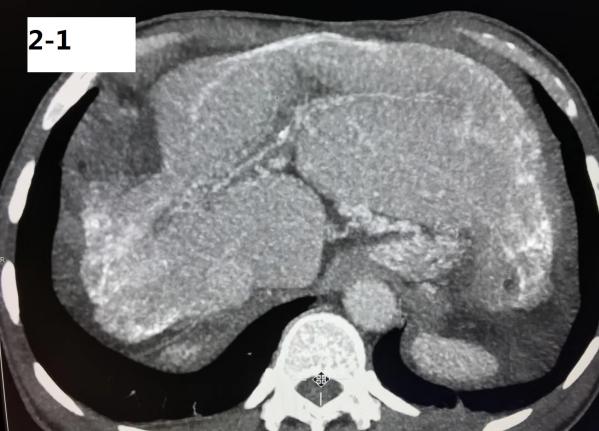 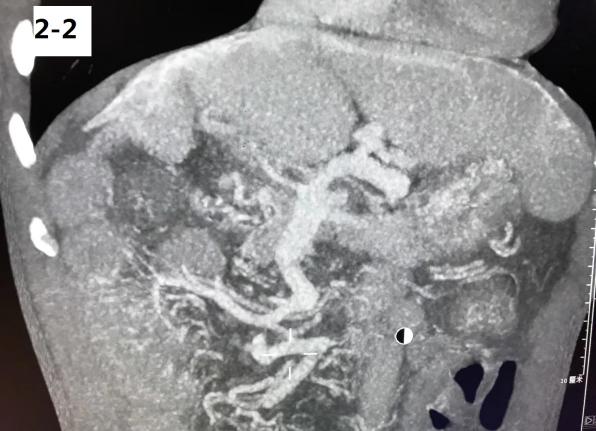 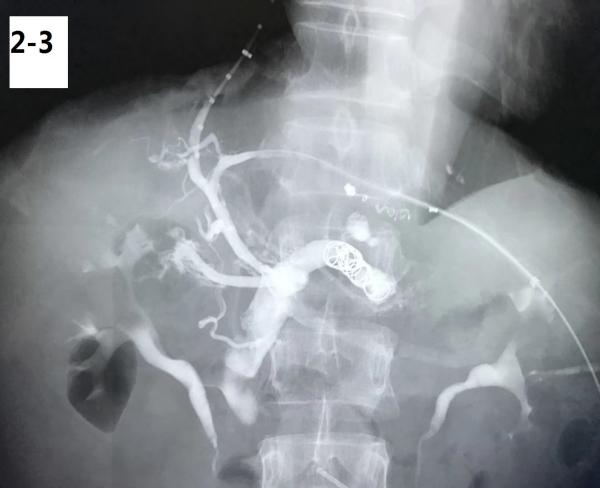 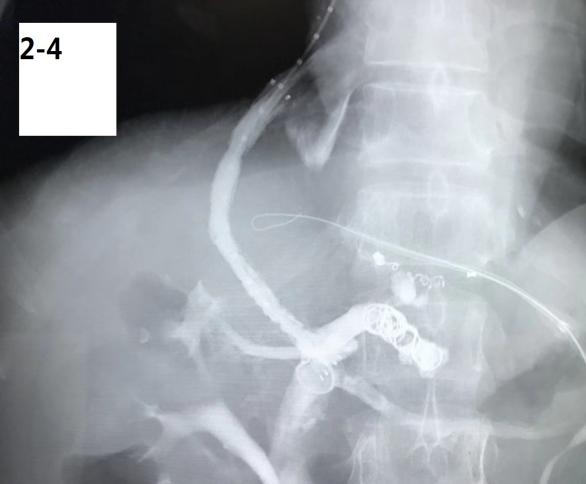 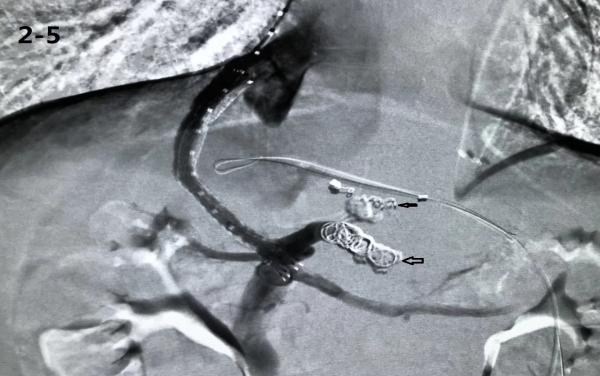 Figure 2 Decompensative liver cirrhosis and portal vein thrombosis treated with transjugular intrahepatic portosystemic shunt. A 67-year-old female with decompensative liver cirrhosis and portal vein thrombosis caused by Schistosoma was treated with transjugular intrahepatic portosystemic shunt (TIPS). A, B: Showed that the right lobe of the liver atrophied, the left lobe of the liver was compensatory, calcified hepatic portal vein, portal vein thrombosis and occlusion of the main portal vein, and the collateral circulation formed; C-E: Showed that TIPS was performed through the collateral vessels of the hepatic portal vein, which decreased the pressure of portal vein and the collateral vessels were embolized by coils (arrows).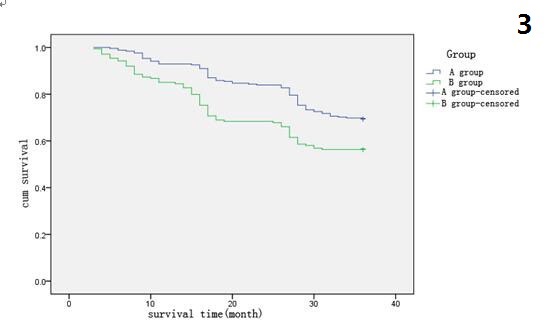 Figure 3 Survival time. During a 3-year follow-up, the 1-year (92.9% vs 85.4%), 2-year (83.9% vs 68.1%) and 3-year (69.4% vs 56.3%) survival rates in group A were higher than in group B.CharacteristicsGroupsGroupsP valueCharacteristicsABP valuen4862891970.614GenderMale1481080.715GenderFemale141890.715Age (yr)36.25 ± 15.4335.20 ± 14.140.710EtiologyHepatitis B1841310.743EtiologyHepatitis C51320.743EtiologyEthanol consumption34260.743EtiologyCryptogenic hepatitis1080.743Child-Pugh scoreA37210.584Child-Pugh scoreB2131530.584Child-Pugh scoreC35270.584Model for end-stage liver disease score score9.49 ± 2.059.35 ± 1.990.508Variceal bleeding3652151500.329Refractory ascites12176450.672Both variceal bleeding and refractory ascites8652340.481Laboratory testsAlaninetransaminase (U/L)59.34 ± 11.4163.05 ± 10.170.742Aspartatetransaminase(U/L)72.36 ± 12.0968.45 ± 13.230.689Alkaline phosphatase (U/L)193.43 ± 24.62208.49 ± 32.540.893Total bilirubin (μmol/L)14.03 ± 5.1516.21 ± 4.280.754Albumin (g/L)31.29 ± 1.4629.19 ± 1.480.431Prothrombin time (s)14.72 ± 3.2815.43 ± 3.170.638Platelet count(×109/L)45.27 ± 12.3838.39 ± 13.470.374Clinical presentationAbdominal distention146850.243Abdominal pain78490.217Weakness46370.158Poor appetite1631170.362Jaundice42290.293Lower limbs edema32240.675Endoscopic therapy5383720.427Ascites paracentesis2271470.489CharacteristicsGroupGroupnPortal vein thrombosisPortal vein thrombosisPortal vein thrombosis ratePortal vein thrombosis ratePortal vein thrombosis rateχ2P valueP valueP valueCharacteristicsGroupGroupnYesNoPortal vein thrombosis ratePortal vein thrombosis ratePortal vein thrombosis rateχ2P valueP valueP valuePortal vein thrombosisAA2896522411.011.011.025.600.003 0.003 0.003 Portal vein thrombosisBB1978711044.244.244.225.600.003 0.003 0.003 TIPS successTIPS successTIPS success rate (%)TIPS success rate (%)TIPS success rate (%)YesNotTIPS success rate (%)TIPS success rate (%)TIPS success rate (%)TIPSAA2892553488.288.288.219.280.0160.0160.016TIPSBB1971445373.173.173.119.280.0160.0160.016Portosystemic gradient (mmHg) Pre-TIPSA25525532.43 ± 6.6432.43 ± 6.6432.43 ± 6.640.447Portosystemic gradient (mmHg) Pre-TIPSB14414431.90 ± 4.6331.90 ± 4.6331.90 ± 4.630.447Portosystemic gradient (mmHg) Post-TIPSA25525511.15 ± 1.2011.15 ± 1.2011.15 ± 1.200.0270.0270.0270.605Portosystemic gradient (mmHg) Post-TIPSA25525511.15 ± 1.2011.15 ± 1.2011.15 ± 1.200.0250.0250.0250.605TimeGroupGroupPatencyPatencyPatencyPatency rate (%)χ2χ2P valueP valueTimeGroupGroupYesNotNotPatency rate (%)χ2χ2P valueP value3 moAA2496697.6 15.18 15.18 0.006 0.006 3 moBB127171788.1 15.18 15.18 0.006 0.006 6 moAA226292988.6 10.34 10.34 0.011 0.011 6 moBB109353575.7 10.34 10.34 0.011 0.011 9 moAA215404084.3 14.24 14.24 0.023 0.023 9 moBB98464668.1 14.24 14.24 0.023 0.023 12 moAA177787869.4 25.93 25.93 0.032 0.032 12 moBB65797945.1 25.93 25.93 0.032 0.032 2 yrAA13012512551.0 22.75 22.75 0.037 0.037 2 yrBB3810610626.4 22.75 22.75 0.037 0.037 3 yrAA7817717730.6 21.39 21.39 0.028 0.028 3 yrBB1812612612.5 21.39 21.39 0.028 0.028 Median stent patency (mo)Median stent patency (mo)Median stent patency (mo)Four quantile spacing(mo)Four quantile spacing(mo)Four quantile spacing(mo)Total A121212(10,14)(10,14)(10,14)0.0010.001Total B444(3,6)(3,6)(3,6)0.0010.001TimeGroupGroupBleedingBleedingBleedingRecurrence of bleeding (%)χ2χ2P valueP valueTimeGroupGroupYesNoNoRecurrence of bleeding (%)χ2χ2P valueP value3 moAA132422425.1 12.13 12.13 ≤ 0.001 ≤ 0.001 3 moBB2112312314.6 12.13 12.13 ≤ 0.001 ≤ 0.001 6 moAA252302309.8 19.53 19.53 0.0030.0036 moBB3710710725.7 19.53 19.53 0.0030.0039 moAA3921621615.3 13.18 13.18 0.0050.0059 moBB4310110129.8 13.18 13.18 0.0050.00512 moAA5120420420.0 20.90 20.90 0.0080.00812 moBB57878739.6 20.90 20.90 0.0080.0082 yrAA7418118129.0 12.10 12.10 0.0110.0112 yrBB65797945.1 12.10 12.10 0.0110.0113 yrAA10215315340.0 16.20 16.20 0.0160.0163 yrBB86585859.7 16.20 16.20 0.0160.016Median recurrent bleeding (mo)Median recurrent bleeding (mo)Median recurrent bleeding (mo)Four quantile spacing (mo)Four quantile spacing (mo)Four quantile spacing (mo)Total A101010(8,12)(8,12)(8,12)≤ 0.001Total B555(4,7)(4,7)(4,7)≤ 0.001TimeGroupGroupAscitesAscitesRecurrence of ascites (%)Recurrence of ascites (%)χ2χ2P valueP valueTimeGroupGroupYesNoRecurrence of ascites (%)Recurrence of ascites (%)χ2χ2P valueP value3 moAA152405.95.99.829.820.0010.0013 moBB2412016.716.79.829.820.0010.0016 moAA2622910.210.216.1516.150.0050.0056 moBB3510924.324.316.1516.150.0050.0059 moAA5120420.020.012.1612.160.0120.0129 moBB519335.435.412.1612.160.0120.01212 moAA8716834.134.14.504.500.0240.02412 moBB638143.843.84.504.500.0240.0242 yrAA7118427.827.86.566.560.0180.0182 yrBB578739.639.66.566.560.0180.0183 yrAA10415140.840.810.0210.020.0170.0173 yrBB816356.356.310.0210.020.0170.017Median recurrent of ascites (mo)Median recurrent of ascites (mo)Median recurrent of ascites (mo)Median recurrent of ascites (mo)Four quantile spacing (mo)Four quantile spacing (mo)Total 3 yrA11111111(6,16)(6,16)0.0090.009Total 3 yrB16161616(12,19)(12,19)0.0090.009CharacteristicsGroupSurvivalSurvivalSurvival rate (%)χ2P valueCharacteristicsGroupYesNoSurvival rate (%)χ2P value1 yrA2371892.9 6.980.0081 yrB1232185.4 6.980.0082 yrA2144183.914.3620.0212 yrB984668.114.3620.0213 yrA1777869.47.7010.0183 yrB816356.37.7010.018HEHEMorbidity (%)YesNotMorbidity (%)HEA7018527.50.400.527HEB3510924.30.400.527